CORRIERE MERCANTILE        15 maggio 2009Besana : “Il mio progetto Nba”Confermato : l’Albissole femminile si trasferisce a Genova. Giocherà al Paladonbosco“Portare il basket nazionale nella città in cui vive e studia una ragazzina potrebbe essere d’aiuto per aprire il cassetto e liberare il sogno di tante giocatrici che, al momento, non hanno prospettive superiori ai campionati regionali : so di non avere particolari meriti rispetto a chi lavora e opera su questo territorio da molto tempo, ma arrivare con la terza serie italiana, seppur femminile, può essere un elemento di traino e visibilità per tutto il movimento. Però non ho la bacchetta magica, e bisognerà riuscire a trovare le giuste collaborazioni e il coinvolgimento di diversi soggetti, non solo sul versante agonistico, ma anche su quello sociale, arrivando a creare un grande puzzle in cui ogni tessera ha la sua importanza.”Come già annunciato alcuni giorni fa dal Mercantile, dopo anni di promesse non mantenute, Carlo Besana finalmente porta l’NBA a Genova : non si tratta del basket professionistico a stelle e strisce, ma dell’ex New Basket Albissole.“Apriamo la caccia alla A – prosegue il vulcanico presidente, che non avrà la bacchetta ma qualcosa di magico nel quartiere del Cep lo ha comunque creato – intesa sia come categoria da raggiungere, sia come ultima lettera dell’acronimo. Abbiamo tempo fino al 7 luglio per completare il nome della squadra e sostituire quell’Albissole.”“Le questioni burocratiche, disponibilità del campo e nulla osta della Federazione, sono già superate. Giocheremo al Paladonbosco di Genova Sampierdarena con ingresso gratuito : dai salesiani gravitano circa 1500 ragazzi che in qualche modo dovremo essere bravi a interessare con tematiche allargate ai diversi valori che lo sport trasmette”. Ancora Besana :” L’agonismo genera passione e dalla passione nascono emozioni: si possono fare grandi cose. L’anno scorso ci siamo salvate in B d’Eccellenza con un budget di poco superiore ai 100.000 euro, e con cinque giocatrici che arrivavano da fuori regione: l’obiettivo è creare un progetto serio, ripartendo dalla conferma di coach Vignati, aumentando il numero di liguri in formazione e dando spazio alle giovani. Fra tre anni tireremo una riga e vedremo dove saremo arrivati”. Federico Grasso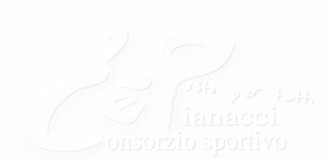 